Finaliści Konkursu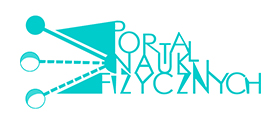 Gimnazjum – Poziom Podstawowy Lp.NazwiskoImięNazwisko i imię nauczycielaSzkoła1SobolczykMichałDębska DorotaSpołeczne Gimnazjum nr 1 STO, Łódź2RachwałMałgorzataEdyta KosiorGimnazjum Integracyjne nr 4, Kielce3Krzysztofik KingaTatar DariuszPubliczne Gimnazjum w Bukowej4Korzeniak SandraEdyta KosiorGimnazjum Integracyjne nr 4, Kielce5BogdańskaOliwiaSiastacz HelenaPubliczne Gimnazjum nr 4 w Ostrowcu Świętokrzyskim6Stańczyk EmiliaSkrzynecka LidiaGimnazjum w Zespole Szkół Ogólnokształcących w  Koprzywnicy 7Lajs WiktorRóżalska MartynaGimnazjum im. Jana Pawła II w Daleszycach8SabatMateuszRolek IwonaZespół Szkół Sióstr Nazaretanek w Kielcach9Bała KlaudiaTatar DariuszPubliczne Gimnazjum w Bukowej10Sadowska EwaTatar DariuszPubliczne Gimnazjum w Bukowej11Ostrowska  WiktoriaRóżalska MartynaGimnazjum im. Jana Pawła II w Daleszycach12RojekNataliaDudkowska JaninaGimnazjum nr 9, Kielce13Kaleta KingaMiechowicz PawełGimnazjum nr 9, Kielce14KrajnaWeronikaRolek IwonaZespół Szkół Sióstr Nazaretanek w Kielcach15ArtmanIgnacyRolek IwonaZespół Szkół Sióstr Nazaretanek w Kielcach16ZacharzKacperAgnieszka MłyńczakZespół Szkół w Pińczowie Gimnazjum nr 117BarańskaNataliaEdyta KosiorGimnazjum Integracyjne nr 4, Kielce18Ramiączek Karol Różalska MartynaGimnazjum im. Jana Pawła II w Daleszycach19Samson AngelikaSiastacz HelenaPubliczne Gimnazjum nr 4 w Ostrowcu Świętokrzyskim20RusakJanAgnieszka MłyńczakZespół Szkół w Pińczowie Gimnazjum nr 1